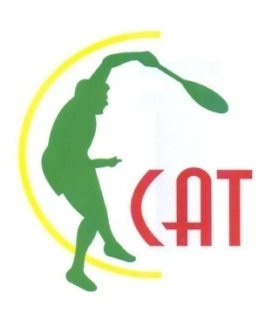 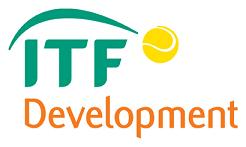  ITF/CAT AFRICAN JUNIOR CIRCUIT 201814 and under Category onlyENTRY FORM           To be fully completed and returned to: Misses Issem Essaïs & Nadine CizaE-mails : issemessais@hotmail.com & cizanadine@gmail.com The Tennis Association of ____________________Intends to send the following team to participate in the ITF/CAT African Junior Circuit for 14 & Under 2018, Grade 2, in Nairobi – Kenya from the 28th May to 3rd June 2018.Please put X in front of each stage you wish to participateEligibility & HospitalityPlayers must be born between the 1st January 2004 and the 31st December 2007 (and have reached their 11th birthday on or before the start of the tournament)Hospitality is offered to a maximum of 4 boys + 4 girls + 1 official coach per visiting countryName:                                                         Position:         Signature:Entries Deadline:  Vendredi 18th May 2018ALL ENTRIES SHOULD BE ENDORSED BY THE NATIONAL ASSOCIATION.TRAVEL DETAILSArrival  Date: __________________________________________________________Time: __________________________________________________________Flight no: _______________________________________________________Departure  Date: __________________________________________________________Time: __________________________________________________________Flight no: _______________________________________________________PLEASE SEND THE COMPLETED FORM TO THE CAT OFFICE BY NO LATER THAN 10 DAYS BEFORE THE START OF EACH TOURNAMENT BY E-MAIL TO: & issemessais@hotmail.com & cizanadine@gmail.com  SIGNATURE: __________________________________________________POSITION IN FEDERATION:  ______________________________________NAME: ________________________________________________________COUNTRY: ____________________________________________________DATE : ____________________________________________________________Kenya I : 28 – 31 May 2018Kenya  II : 31 May – 3 June 201814&U CATEGORYBorn between 1/1/2004 and 31/12/2007SURNAMEFIRST NAMECAT DATE OF BIRTHDATE OF BIRTHDATE OF BIRTH14&U CATEGORYBorn between 1/1/2004 and 31/12/2007SURNAMEFIRST NAMERANKINGDMYBoys SinglesBoys Singles Boys SinglesBoys Singles Girls Singles Girls Singles Girls Singles Girls Singles Official Coach